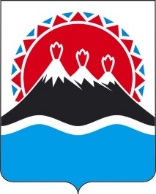 П О С Т А Н О В Л Е Н И ЕПРАВИТЕЛЬСТВАКАМЧАТСКОГО КРАЯг. Петропавловск-КамчатскийПРАВИТЕЛЬСТВО ПОСТАНОВЛЯЕТ:1. Внести в постановление Правительства Камчатского края от 30.01.2019 № 48-П «Об утверждении перечня населенных пунктов на территории Камчатского края, в которых отсутствует доступ к информационно-телекоммуникационной сети «Интернет», в том числе точка доступа, определенная в соответствии с Федеральным законом от 07.07.2003 № 126-ФЗ «О связи» следующие изменения:1) наименование изложить в следующей редакции:«Об утверждении перечня населенных пунктов Камчатского края, в которых отсутствует доступ к информационно-телекоммуникационной сети «Интернет», в том числе точка доступа, определенная в соответствии с Федеральным законом от 07.07.2003 № 126-ФЗ «О связи»;2) постановляющую часть изложить в следующей редакции:«1. Утвердить перечень населенных пунктов Камчатского края, в которых отсутствует доступ к информационно-телекоммуникационной сети «Интернет», в том числе точка доступа, определенная в соответствии с Федеральным законом от 07.07.2003 № 126-ФЗ «О связи», согласно приложению к настоящему постановлению.2. Настоящее постановление вступает в силу через 10 дней после дня его официального опубликования.»;3) приложение изложить в редакции согласно приложению к настоящему постановлению.2. Настоящее постановление вступает в силу после дня его официального опубликования.Приложение к постановлениюПравительства Камчатского краяот [Дата регистрации] № [Номер документа]«Приложение к постановлениюПравительства Камчатского краяот 30.01.2019 № 48-ППереченьнаселенных пунктов Камчатского края, в которых отсутствует доступ к информационно-телекоммуникационной сети «Интернет», в том числе точка доступа, определенная в соответствии с Федеральным законом 
от 07.07.2003 № 126-ФЗ «О связи»[Дата регистрации]№[Номер документа]О внесении изменений в постановление Правительства Камчатского края от 30.01.2019 
№ 48-П «Об утверждении перечня населенных пунктов на территории Камчатского края, в которых отсутствует доступ к информационно-телекоммуникационной сети «Интернет», в том числе точка доступа, определенная в соответствии с Федеральным законом от 07.07.2003 № 126-ФЗ «О связи» Председатель Правительства Камчатского края[горизонтальный штамп подписи 1]Е.А. Чекин№ п/пНаименование муниципального района Наименование населенного пунктаУникальный номер адресообразующего элемента в государственном адресном реестре в Федеральной информационной адресной системе12341.Елизовский муниципальный районсело ГаналыC34E203D-7529-4B50-A60A-AE2707CE697A2.Соболевский муниципальный районпоселок ИчинскийA8A27FCF-CFF9-45E7-B3EC-9F0FB9AA6E743.Усть-Большерецкий муниципальный районпоселок ШумныйABF7275F-EEBE-455C-868E-A7BD351189DE